PERMIT FOR FOREIGN REGISTERED AIRCRAFT / GENERAL AVIATION OPERATIONS IN MALAYSIAThe following information to be completed by the applicant/operator/agent/ground handler:  *Please provide attachment if insufficient space or GENDEC. Refer to NOTE, Para d - vUpdated: 08Sept2020 / 02Oct2020 / 15Oct2020 / 28Oct2020 / 23Nov2020Aviation Industry Unit (Previously under Air Transport Division & Strategic Affairs Division)Air Traffic Management DivisionCivil Aviation Authority of Malaysia (CAAM) 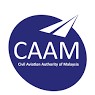 CIVIL AVIATION AUTHORITY OF MALAYSIA Aviation Industry Unit(Air Traffic Management Division)NO.27 PERSIARAN PERDANA, LEVEL 4, PODIUM A, PRECINCT 4, FEDERAL GOVERNMENT ADMINISTRATIVE CENTRE, 62618 PUTRAJAYA,  MALAYSIA. Tel:       6 03-8871 4221 / 4222 / 4239 / 4338 Fax:      6 03-8889 2642 Email:   aftn@caam.gov.myAFTN:  WMKKYAYT & WMKKYAYX FormAT 001-GA(A) – AIRLINES/OPERATOR/COMPANY INFORMATION(A) – AIRLINES/OPERATOR/COMPANY INFORMATION(A) – AIRLINES/OPERATOR/COMPANY INFORMATION1Registered Company Name2Trading Name (if different)3Registered Business Address4Postal Address (if different to the registered Business Address)5Contact Person(Name/Tel/Position/Email/AFTN)(B) – DETAILS OF FLIGHT(B) – DETAILS OF FLIGHT(B) – DETAILS OF FLIGHT1Purpose of flightPlease Specify……………………………………2Flight Number / Call-sign3Type of Aircraft4Capacity /Configuration of aircraft 5Nationality and registration marks of the aircraft6MTOW7Name of Pilot-In-Command and number of crew8Name, nationality and address of registered owner of aircraft9Name, nationality and address of aircraft operator (if different from registered owner)10Name of authorised / appointed / licensed Ground Handler/handling agent at point of landing in Malaysia.(C) – DETAILS OF PAX(C) – DETAILS OF PAX(C) – DETAILS OF PAX(C) – DETAILS OF PAXNo*.Name (s)NationalityID/Passport NO.(D) - Details of route, point of departure, landing in Malaysia and final destination {Proposed time table (ETA/D in UTC at points in Malaysia. Point of Departure and Destination (specify IATA Three letter codes or ICAO Four letter location indicator}:(D) - Details of route, point of departure, landing in Malaysia and final destination {Proposed time table (ETA/D in UTC at points in Malaysia. Point of Departure and Destination (specify IATA Three letter codes or ICAO Four letter location indicator}:(D) - Details of route, point of departure, landing in Malaysia and final destination {Proposed time table (ETA/D in UTC at points in Malaysia. Point of Departure and Destination (specify IATA Three letter codes or ICAO Four letter location indicator}:(D) - Details of route, point of departure, landing in Malaysia and final destination {Proposed time table (ETA/D in UTC at points in Malaysia. Point of Departure and Destination (specify IATA Three letter codes or ICAO Four letter location indicator}:(D) - Details of route, point of departure, landing in Malaysia and final destination {Proposed time table (ETA/D in UTC at points in Malaysia. Point of Departure and Destination (specify IATA Three letter codes or ICAO Four letter location indicator}:DOFDeparture AirportUTCDestination AirportUTCAny other information that may be relevant to the proposed operation.Any other information that may be relevant to the proposed operation.(E)  - DECLARATION(E)  - DECLARATION(E)  - DECLARATION1Name of applicant (In full)2Designation / Position3Email address4Telephone/Mobile phone/Fax5AFTN (if any)6We/I hereby declare that all statements and information made above are true and correct. We/I have not withheld any information or made any misleading statement and We/I understand that any false or misleading statements made above may cause the application to be rejected by the Civil Aviation Authority of Malaysia.We/I hereby declare that all statements and information made above are true and correct. We/I have not withheld any information or made any misleading statement and We/I understand that any false or misleading statements made above may cause the application to be rejected by the Civil Aviation Authority of Malaysia.7SignatureDateCompany’s Endorsement  NOTE: NOTE:a.A separate request for approval is required if the aircraft intend to land at MILITARY AIRFIELD i.e. Kuantan (WMKD), Labuan (WBKL) or Butterworth (WMKB):Markas Operasi Udara (Defence Operation Rooms)  Jabatan Arah Operasi,  Aras 10.13 Wisma Pertahanan,  Jalan Padang Tembak,50634 KUALA LUMPURMALAYSIA.  FAX: 03-2698 6403  	 TEL: 03- 2071 6516.b.A separate request for approval is required from SENAI AIRPORT TERMINAL SERVICES SDN BHD (SATS) if the aircraft intend to land at WMKE / KTE (Kerteh): Airport ManagerSENAI AIRPORT TERMINAL SERVICES (SATS), 24300 Kerteh, Kemaman, Terengganu, MalaysiaTel:  09-8261566 / 8262601 	 	 Fax: 09-8261615 / 8262501 c.Slot time confirmation, if landing at any airport(s) in Malaysia:ManagerNational Slot Coordination Malaysia (NSCM),Malaysia Airport (Sepang) Sdn. Bhd. 4th Floor, Airport Management Centre, KL International Airport, 64000 KLIA Sepang, Selangor, Malaysia Tel:   	         603-8776 3027/63045/63013/63483/63345  Office hour:  0830am – 1730pm Fax:   	          603-8776 3474 Email:           nscm@malaysiaairports.com.myd.If landing at any airport in Malaysia, the following documents must be submitted together with the application form:a copy of the Certificate of Airworthiness (COA);a copy of the Certificate of Registration (COR);a copy of the Air Operator Certificate (AOC), if any;a copy of the pilot’s licenses issued by the Civil Aviation Authority of the State of Registrar; GENDEC (Crew & Passenger manifest) – ICAO Annex 9 Appendix 1 & 2: andLetter of Declaration (To be furnished by the aircraft’s owner /aircraft’s operator).REMINDER: Laws of Malaysia – Act 3- Civil Aviation Act 1969 - ACT A1497 Giving False or misleading Information, evidence or document24LF.  A person who fails to disclose or omits to give any relevant information or evidence or document, or provides any information, evidence or document that he knows or has reason to believe is false or misleading, in response to a direction issued by the Director General or authorized officer, shall be guilty of an offence and shall, on conviction, be liable to a fine not exceeding five hundred thousand ringgit or to imprisonment for a term not exceeding three years or to both.MCAR 2016 –PART XVIII – General AviationRegulation 145 – InterpretationRegulation 146 – Malaysia aircraft used in general aviation operationRegulation 147 – Foreign registered aircraft used in general aviation operationMCAR 2016 – PART XVIIII – Foreign Aircraft OperationRestriction to respect carriage for valuable consideration in foreign registered aircraftRegulation 148 (1) (2) (3)e.ANFC – to settle ANFC Billing before departure.f.FORM AT001-GA - Application contains details as in AT001-GA should reach CAAM by Fax or email or letter or AFTN at least 3 working days prior to the aircraft departure or landing and including overflight. Assessment of your application will not commence until receipt of all documentation.  Working hours: Monday – Friday (0800am – 1700pm LT / 0000 – 0900 UTC)g.VALIDITY - the validity of permit is 72 hours.h.FPL - Please include approval number in Item 18 of the FPL.iA permit shall be obtained for every arrival and departure into any Malaysian Airport, including overflying Malaysian Airspacej.KL ATCC – For FIR I (Kuala Lumpur), to contact Watch Supervisor KL ATCC if outside office hours/weekend/public holiday at:TEL: 6-03-78473573FAX: 6-03-78473572AFTN: WMFCZQXZEMAIL: klatcc@caam.gov.my KK ATCC – For FIR II (Kota Kinabalu), to contact Watch Supervisor KK ATCC if outside office hours/weekend/public holiday at:TEL: 088-224911 or 088-224404AFTN: WBKKYAYS or WBFCZQZXFAX: 088-219170 or 088-219198EMAIL: supervisorkk@caam.gov.my 